Додаток 45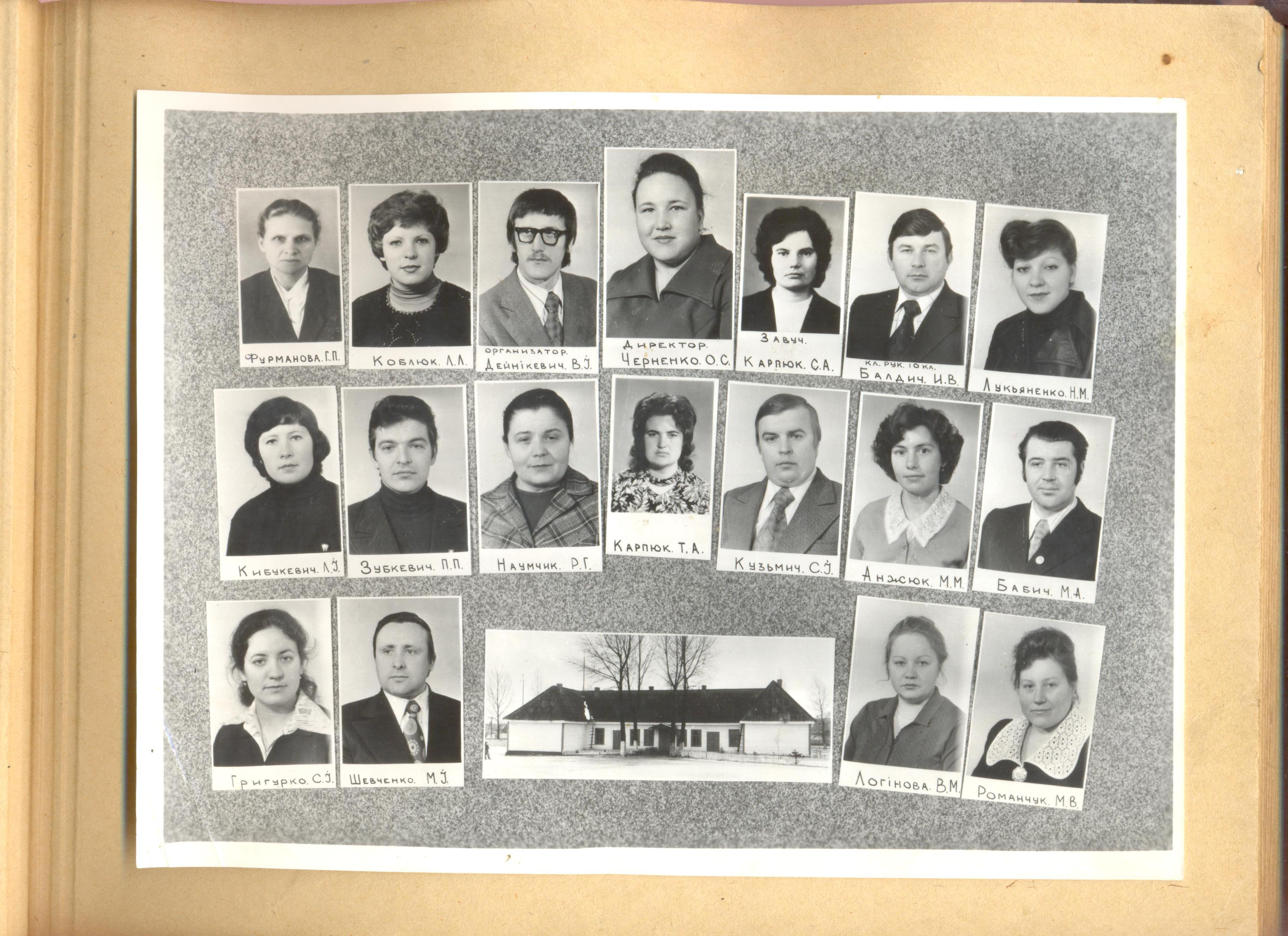 Директор школи та вчителі кінця 70 – початку 80 роківДодаток 46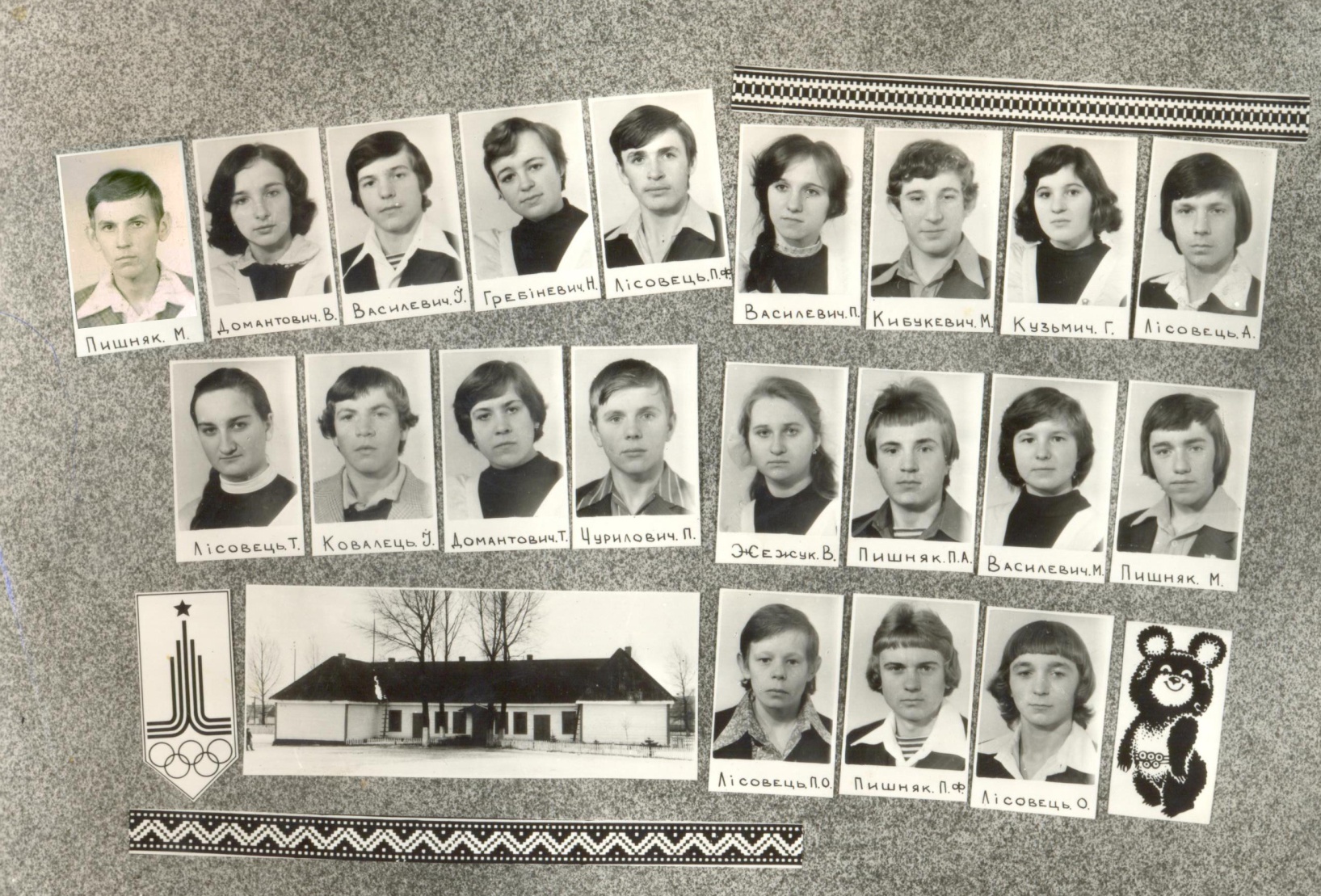 1980 рік. Випускники 10 – х класів